Тренажер В7 (логарифмические выражения)Найдите значение выражения . 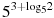 Найдите значение выражения . 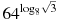 Найдите значение выражения . 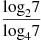 Найдите значение выражения . 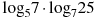 Найдите значение выражения . 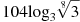 Найдите значение выражения 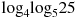 Найдите значение выражения 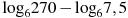 Найдите значение выражения . 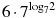 Найдите значение выражения . 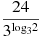 Найдите значение выражения . 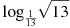 Найдите значение выражения . 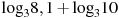 Найдите значение выражения . 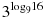 Найдите значение выражения . 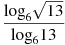 Найдите значение выражения . 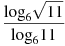 Найдите значение выражения .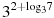 Найдите значение выражения . 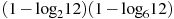 Найдите значение выражения .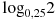 Найдите значение выражения .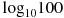 Найдите значение выражения .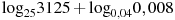 Найдите значение выражения .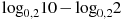 Найдите значение выражения .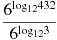 Найдите значение выражения .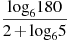 Найдите значение выражения . 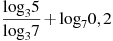 Найдите значение выражения .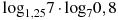 Найдите значение выражения .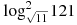 Найдите значение выражения .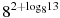 Найдите значение выражения . 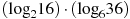 Найдите значение выражения . 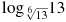 